Seminari Formativi“ERRORI DA EVITARE SOLUZIONI DA APPORTARE”:DATI PARTECIPANTE   Dipendente        Collaboratore          Titolare dell’impresa         Libero Professionista     AltroCognome e Nome ____________________________________________________________________________Luogo e data di nascita	________________________________________________________________________Codice Fiscale _____________________________________________________________ Sesso      M      FResidenza __________________________________________________________________________________Indirizzo _______________________________________________________________ Città _______________Telefono ___________________________________   Fax  ________________________________________e- mail _____________________________________________________________________________________Ragione sociale ______________________________________________________________________________Indirizzo ____________________________________________________ Città ___________________________P.IVA _________________________________________ Codice Fiscale ________________________________Telefono _________________________________________ Fax ______________________________________e-mail _________________________________________ web  _______________________________________Con riferimento al D.Lgs. 196/2003 e all’art. 13 GDPR 679/16 sulla tutela dei dati personali, dichiaro di aver ricevuto completa informativa ai sensi dell’art. 13 per le finalità connesse alle reciproche obbligazioni connesse all’azione formativa ed esprimo il consenso al trattamento, alla comunicazione e diffusione dei miei dati personali ai sensi dell’art. 23.Data _____________________       				 Timbro e Firma _____________________________________________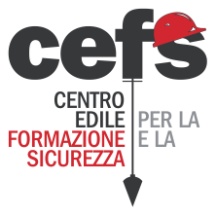 F O R M A Z I O N E  F I N A N Z I A T AI VANTAGGI DEL RILIEVO 3D DA DRONE IN AMBITO PROFESSIONALELUNEDI’ 25 MARZO 2019 (17.00 – 20.00)